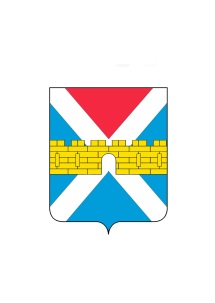 АДМИНИСТРАЦИЯ  КРЫМСКОГО  ГОРОДСКОГО  ПОСЕЛЕНИЯ КРЫМСКОГО РАЙОНАПОСТАНОВЛЕНИЕ   от ______________                                                                                                 № __________город КрымскОб утверждении административного регламента предоставления муниципальной услуги «Принятие решений о подготовке, об утверждении документации по планировке территорий (проектов планировки, проектов межевания)»В соответствии с Федеральным законом  от 6 октября 2003 года               №131-ФЗ «Об общих принципах организации местного самоуправления в Российской Федерации», Градостроительным кодексом Российской Федерации, Федеральным законом от 27 июля 2010 года №210-ФЗ «Об организации предоставления государственных и муниципальных услуг», Законом Краснодарского края от 21 июля 2008 года № 1540-КЗ «Градостроительный кодекс Краснодарского края», Уставом Крымского городского поселения Крымского района п о с т а н о в л я ю:1. Утвердить административный регламент предоставления администрацией Крымского городского поселения Крымского района муниципальной услуги «Принятие решений о подготовке, об утверждении документации по планировке территорий (проектов планировки, проектов межевания)» (приложение).2. Считать утратившим силу постановление администрации Крымского городского поселения Крымского района от 6 декабря 2018 года №1170 «Об утверждении административного регламента предоставления администрацией Крымского городского поселения Крымского района муниципальной  услуги «Принятие решений о подготовке, об утверждении документации по планировке территорий (проектов планировки, проектов межевания)».3.  Общему отделу (Колесник) обнародовать настоящее постановление  в  соответствии  с   утверждённым   порядком   обнародования муниципальных правовых актов Крымского городского поселения Крымского района.4. Организационному отделу (Завгородняя) разместить настоящее постановление на официальном сайте администрации Крымского городского поселения Крымского района в сети Интернет.5. Контроль за выполнением настоящего постановления возложить на   заместителя главы Крымского городского поселения Крымского района   Смирнова А.А.26. Постановление вступает в силу со дня его обнародования.Глава Крымского городскогопоселения Крымского района 			                                  Я.Г. Будагов